NucPhys
Erasmus+: Erasmus Mundus Joint Master Degree (EMJMD) in Nuclear PhysicsProject title:  NucPhysPartner Universities: Seville (coordinator), Autonomous of Madrid, Barcelona, Complutense of Madrid, Caen-Normandie, Padova, and CataniaStarting date of the Master’s Course: September, 2020Web-site: http://emm-nucphys.eu/Application Guidelines:All students applying to the NucPhys Master Course must complete the present form in all its parts.Hand-written applications cannot be accepted.  A signed scanned copy of the present application form and the requested accompanying documents should be uploaded as a single pdf file to the NucPhys web-site.Files should be named with the applicant's last and first name. Only electronic submissions are accepted.All official documents (like the Bachelor's Diploma, the transcripts of exams, the passport, etc.) can be submitted as a scanned copy of the originals. Documents whose originals are not in English language must be accompanied by a certified translation into English.Please follow the “REQUESTS” and refer to the web-site for a complete list of the documents to be attached to this application.NOTE: 
Applications that do not contain all requested documents and/or are not signed by the applicant cannot be accepted.A - Personal DetailsAddress for correspondence:Street and number:City: ... 						Postal code: …State:	…						Country: …Telephone: …					            Mobile phone:  …E-mail address: …Visa issue:Do you have an Spanish/Italian/French residence permit?Yes                                                          NoIf yes, please specify: …Do you need a student visa for Spain/Italy/France?Yes                                                          NoIf yes, please specify (for which countries?): …NOTE: it is your responsibility to obtain a visa. However, if you are accepted in the  NucPhys Programme, we will assist you with your visa application. 
REQUEST: Please include a scanned copy of your passport.B - Language proficiencyAll non-native speakers must demonstrate their English proficiency with a test result in the "Test of English as a Foreign Language" (TOEFL), or "International English Testing System" (IELTS), or equivalent. Please, see the NucPhys web page for a full list of accepted tests and minimum scores. The period between the proficiency test and this application should not exceed two years.Type of test (e.g. TOEFL, IELTS, etc.): …Date of test (dd/mm/yy): …Score obtained: …Do you fluently speak and/or read other languages? …REQUEST: Please include a copy of your test transcripts. Should your test be scheduled after the NucPhys application deadline, please indicate the scheduled date for the test.C - Academic QualificationsNOTE: A Bachelor's degree or equivalent amount of learning in one of the fields   Mathematics, Physics, Ingeneer (quantified as 3 years of university studies equivalent to 180 credits in the European Credit Transfer System - ECTS) is a minimum requirement for admission.  Students who expect to obtain their Bachelor's Degree not later than August 2020 are entitled to apply (students that require a VISA should hold their degree at latest by mid-July 2020, to have a chance to obtain their VISA in due time).REQUEST: Please include an electronic copy of the Bachelor's Degree (with a certified English translation, if the original is not in English language) or a certification with the expected date of the degree.Undergraduate Degree(s) or First University Degree(s) (BA, BSc, etc.)Type of degree: ...Field: …Institution (official title and complete address): …Country: …Regular duration of studies (standard course duration): …Date (obtained/expected, dd/mm/yy): …In the case of studies not finished yet, please state here what courses/exams are missing: …(Post)-Graduate Degree(s) (Bachelor's, Master’s, etc.)Type of Degree: …Field: …Institution (official title and complete address):  …Country: …Specialization: …Regular duration of studies (i.e. standard course duration): …Date (obtained/expected, dd/mm/yy): …If you have obtained more than one degree, please copy and paste the above lines and complete them as necessary.Selected students will be requested to provide the University of Sevilla (the entrance university of the Master Programme) with the originals or certified copies of all documents they have submitted in electronic form with their application and any additional document required by the Admission Department according to the Guidelines for International Students.D - Educational BackgroundREQUEST: Please include an up-to-date CV (curriculum vitæ, resume), which contains a list of publications (if any), the title and short summary of the Bachelor's thesis (if applicable), a description of extra-curricular activities that are related to nuclear physics (if any), and skills acquired (e.g. computer/ programming skills).REQUEST: Please include an electronic copy of academic records (accompanied by a certified translation into English, when relevant).REQUEST: Please provide below the list of attended courses, the grades obtained and the list of courses still in progress, if any, by following the indicated format.Course title (in English); Grade obtained (or the words "in progress" if not yet finished); ECTS credits or number of hours; Short description of the course in English (syllabus / list of contents; max 300 words).....................….(Please expand the list as necessary)E - MotivationREQUEST: Please insert a letter of motivation stating your scientific interests and explaining why you chose the NucPhys Masters Course (max 1 page).PLEASE: State the PATHS in order of preferencePATH 1: Experiments and instrumentation in large acceleratorsPATH 2: Theoretical Nuclear PhysicsPATH 3: Applications and small accelerators1st choice: ……………………….2nd choice: ……………………….3rd choice: ……………………….The number of students should be approximately equal in all paths, we will try to match your preference but cannot assure your first option. In case we cannot accept you in your first preferred path, we will notify you for acceptance.F - Employment Information(if applicable or relevant)Present employment: …Position: …Organization: …Duration of employment: …Other professional information and/or extracurricular activities relevant to your application (e.g. memberships, associations, courses/projects completed): …Relevant skills acquired: …G - Letters of ReferencePlease provide the names, affiliations, and addresses of at least two referees.
REQUEST: referees have to be asked to complete a recommendation letter by the application deadline. No specific format is requested, they have to state whatever they feel is relevant for the candidate evaluation.Referee letters included in this application form cannot be accepted.Referee 1Last Name: …				First Name: …Position: …Affiliation (name and address of the institution) : …E-mail: …Referee 2Last Name: …				First Name: …Position: …Affiliation (name and address of the institution) : …E-mail: …H - Financial Aspects- Scholarships/FellowshipsDo you wish to apply for an Erasmus+: EMJMD scholarship?	Yes	NoDo you plan to apply for scholarships/fellowships funded by other organizations (recommended)?	Yes	NoIf yes, please specify: …Have you already benefited from an Erasmus+ / Erasmus Mundus scholarship in the past?                                               Yes                                           NoHave you been assigned a scholarship or fellowship to attend the NucPhys Masters Course by another organization?                                                Yes                                          NoIf yes, please specify:Awarding organization: …Amount awarded: …Duration of the scholarship: ...- Declaration for the purposes of an EMJMD scholarship applicationApplicants who submit an application for a scholarship in the framework of their application for the participation in the EMJMD NucPhys programme are required to specify which scholarship category they are applying for, in the respect of the regulations of the Erasmus+ programme of the European Commission, according to the Erasmus+ Programme Guide.The two possible categories are:Programme-Country students: Nationals of an European Union Member State, or of any of the Non-EU Programme Countries: Serbia, Republic of North Macedonia, Iceland, Liechtenstein, Norway, and Turkey, as well as nationals of any other Country who are residents or have carried out their main activity (study, work, etc.) for more than a total of 12 months over the 5 years preceding the application deadline (28th February, 2020) in one of the above mentioned Countries.Partner-Country students: All students who do not belong to the Programme-Country category defined above.NOTE: Students with a double nationality, who would fulfil the requirements of both categories, must specify the nationality under which they submit their scholarship application.REQUEST: Applicants in the Partner-Country student category are required to submit a valid proof of their place of residence. Such a document must have been issued within 12 months before the application deadline (28th February, 2020). Documents which could serve as a proof of residence could be:  a residence certificate issues in accordance with the applicant's municipality normal registration rules;a certificate from the applicant's place of work, study or training issued by the employer or institution in question.The "Public Register of Authentic Travel and Identity Documents Online" PRADO published by the General Secretariat of the Council of the European Union will be used for reference to check the format of documents provided.NOTE: Please note that students must be able to demonstrate their ability to finance their study and living expenses, as a requirement for being granted a residence permit. Students who already benefited from an Erasmus Mundus Joint Masters Degree (JMD) scholarship in the past are not eligible for a new one. Students can submit scholarship applications for a maximum of 3 different Erasmus+:EMJMDs starting in the same academic year (the complete list of approved EMJMDs will be available in the Erasmus+ web site of the European Commission). Students that apply for more than 3 EMJMD scholarships will be excluded from the selection for an Erasmus+ scholarship.I – Treatment of Personal Data and Legal NoticePersonal data shall be treated confidentially and solely used for the purposes of the student selection process and, after selection, for the admission and enrolling procedures at the NucPhys Universities and for facilitating the issuance of visa. Data about students selected for participation shall be transmitted to the Education, Audiovisual and Culture Executive Agency (EACEA) of the European Commission.Information relating to individuals (personal data) is collected and used in accordance with the Regulation (EC) No. 45/2001 of the European Parliament and of the Council of 18th December 2000 on the protection of individuals with regard to the processing of personal data by the Community institutions and bodies and on the free movements of such data, OJ L8 of 12.1.2001, p.1.J - SurveyHow did you get to know about the NucPhys Masters Course? Please mark the relevant answer.K - Declaration and SignatureI hereby declare that the information provided by me is correct and complete. I understand that incomplete information will delay the application process and I accept that incorrect information will render the application invalid.Date (dd/mm/yy): …City, Country: …Name of applicant: …REQUEST: Signature (handwritten) …Deadline for applicationsMarch, 13th, 2020 at 23:59 CETLast Name:First and Middle Names:Date of birth (dd/mm/yy):Place of birth (city, country):Nationality:Passport Number:Marital status:Gender:Male                          FemaleMother tongue:Country of residence:Double nationality? (yes/no):In case of double nationality, specify the nationality under which you apply for a scholarship:Scholarship application category Partner-Country or Programme-Country according to the definition:Only for applicants in the Partner-Country category: Did you carry out your main activities (studies, training, or work) for more than a total of 12 months over the last 5 years (as of 28th February, 2020) in a Programme-Country?(Yes, please specify/No)Erasmus Mundus / Erasmus+ web sitesscholarship-positions.com web siteNucPhys web siteother web siteNucPhys on European Campus web sitee-mail announcementNucPhys Facebook pageNucPhys flyer / brochureStudyPortals / MastersPortal web sitefrom a professorMastersCompare web sitefrom a friendother (specify):other (specify):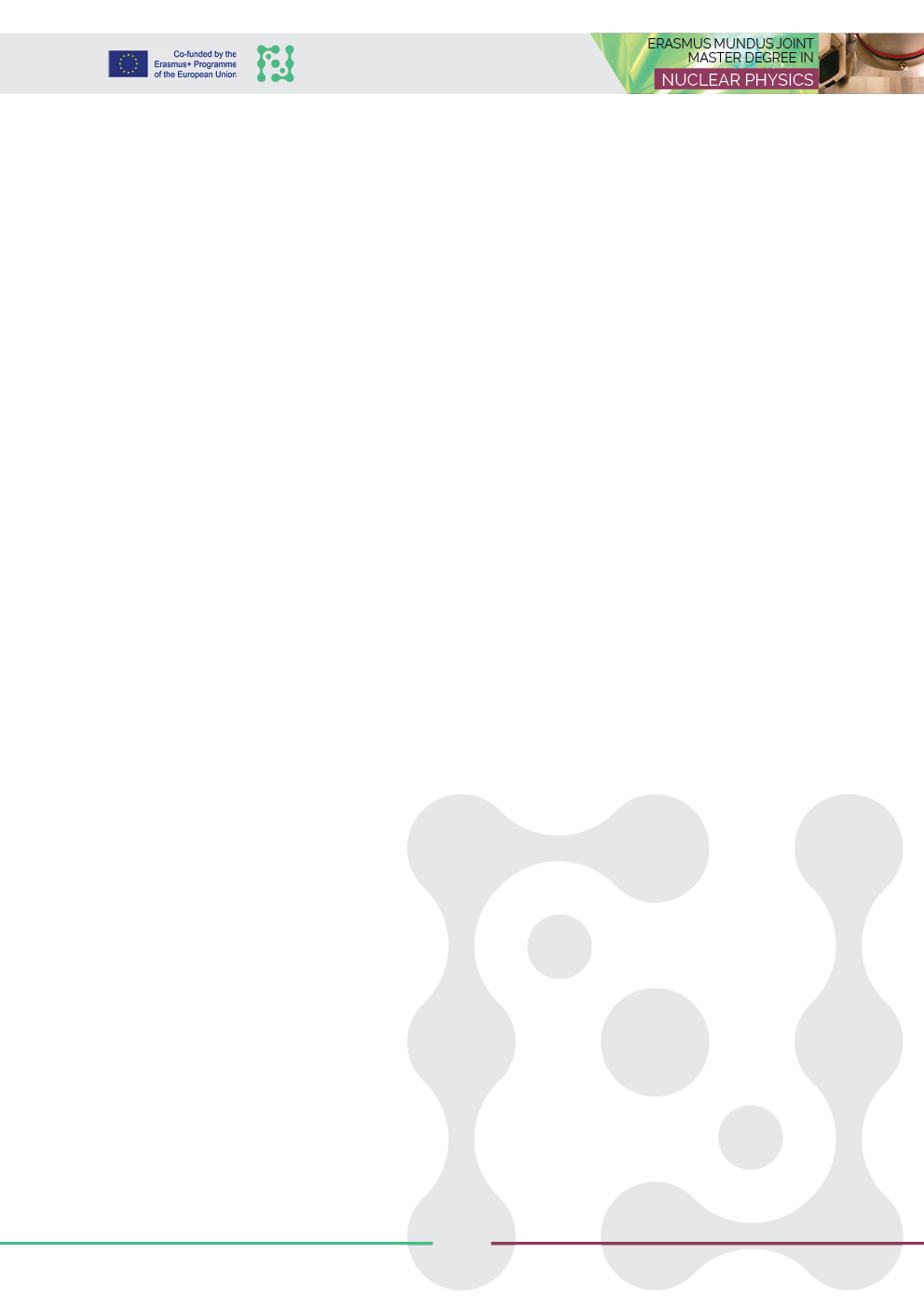 